Advertido error en la publicación del acuerdo de la comisión de selección de fecha __/__/_____ (indicar el acuerdo, por ejemplo, con el orden de prelación de candidatos y propuesta de contratación), _______________________ a tenor de lo dispuesto en el art. 109.2 de la ley 39/2015, de 1 de octubre, del Procedimiento Administrativo Común de las Administraciones Públicas (BOE núm. 236, de 2 de octubre), se procede a realizar la siguiente corrección:Donde dice: “Describir el error a corregir”Debe decir: “Escribir texto corregido”En__________, a_____ de ______________ de______El Presidente/a o Secretario/a de la comisión(1)Fdo.: _________________________La firma se realizará preferentemente de forma  electrónica.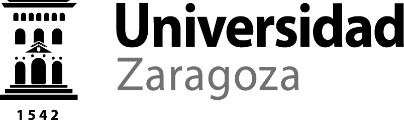 CONCURSO PÚBLICO CONTRATACIÓN DE PROFESORES PERMANENTES LABORALESCORRECCIÓN ERRORESACUERDO DE LA COMISIÓN DE SELECCIÓN (indicar el acuerdo a corregir) ____________________________(Publicar en e-TOUZ)ÁREA DE CONOCIMIENTONº DE LA PLAZACATEGORÍAPPLFECHA CONVOCATORIA BOADEPARTAMENTOCENTRO